Triangle Construction-AnswersKey Stage 3: 2003 Paper 1 Level 5-71.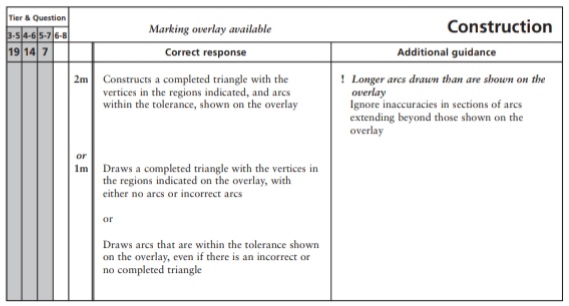 